         Сегодня, 21.11.18г.  в актовом зале СОШ № 3 проходил школьный тур конкурса чтецов «Живая классика».   Состав жюри был следующий:  учитель русского языка Амирханова З.И., завуч по УВР Калинина Л.П. и завуч по ВР Курбанова С.С.  По  итогам конкурса  1-е место получила  ученица 6б класса Дударек Александра, 2-е место – ученица 6б класса Раджабова Шарипат, 3-е место досталось ученику 5б класса Козлову Руслану.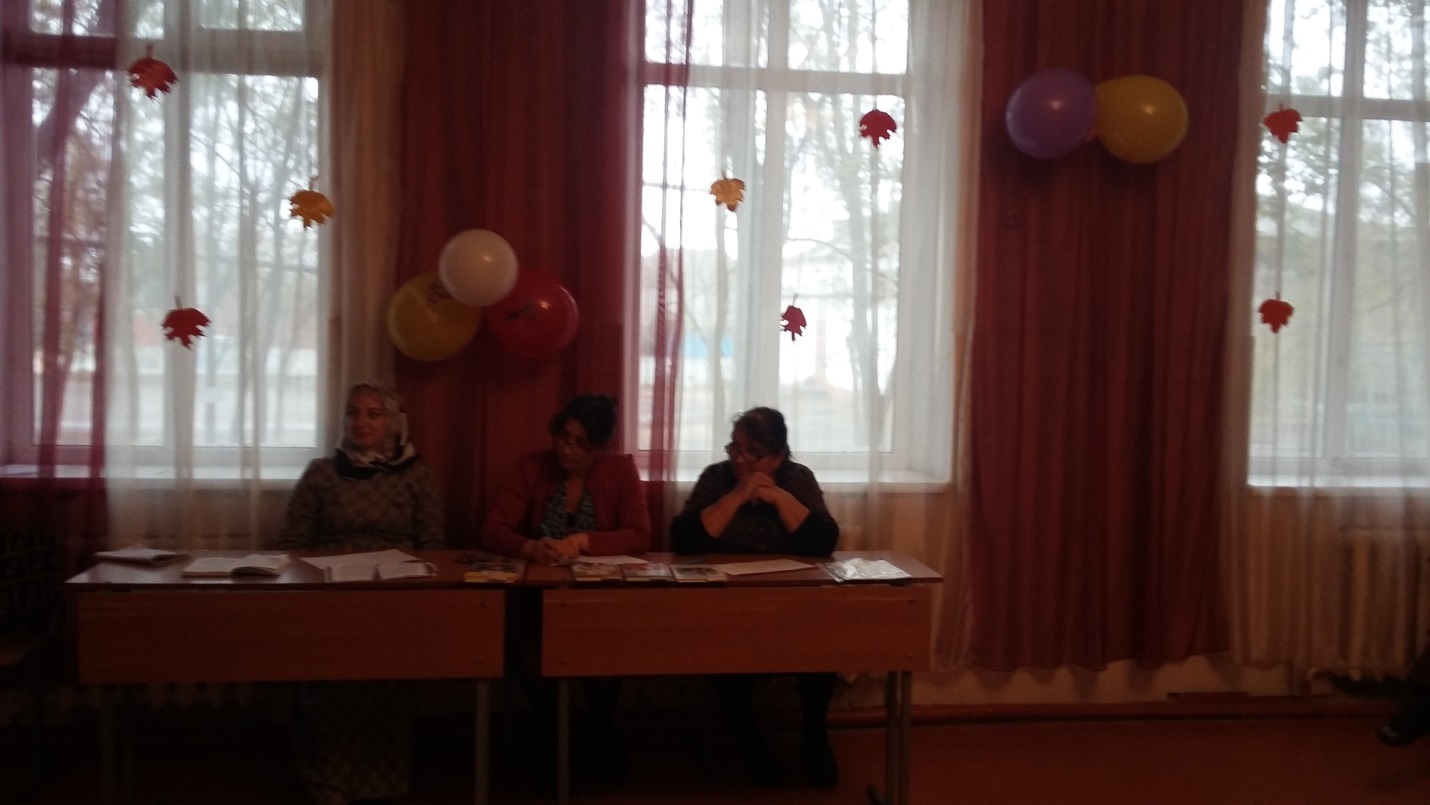 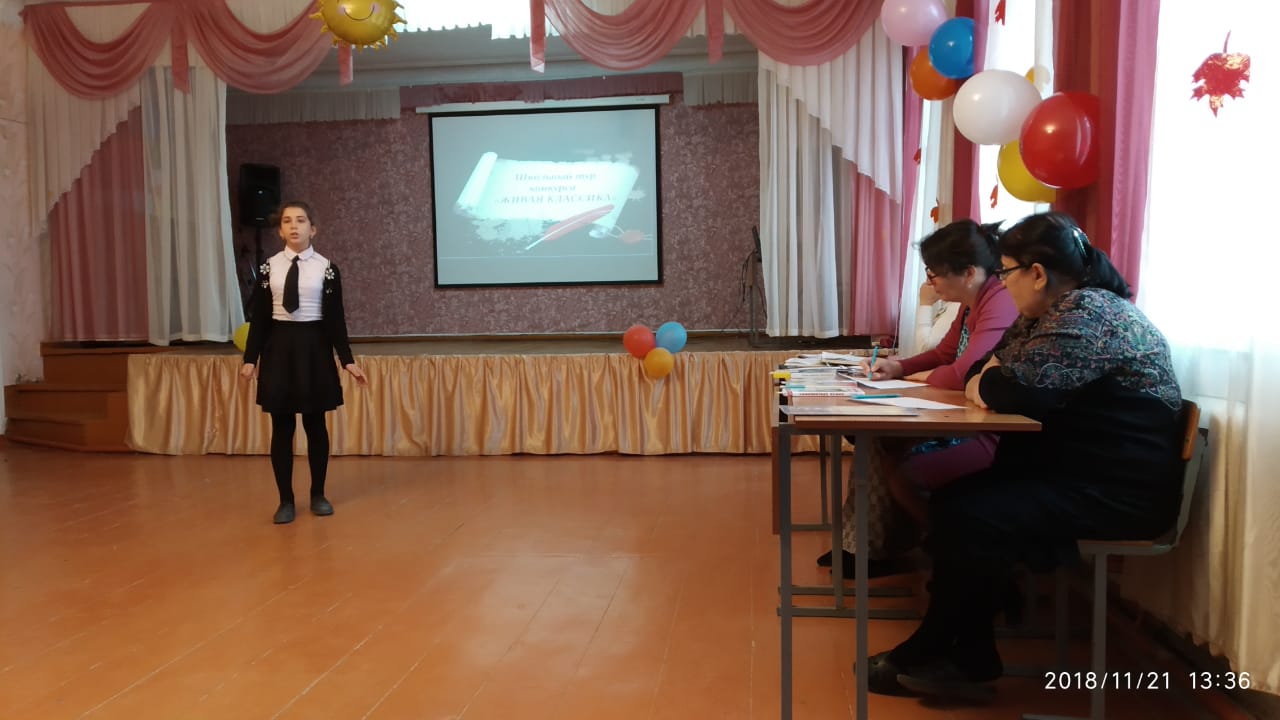 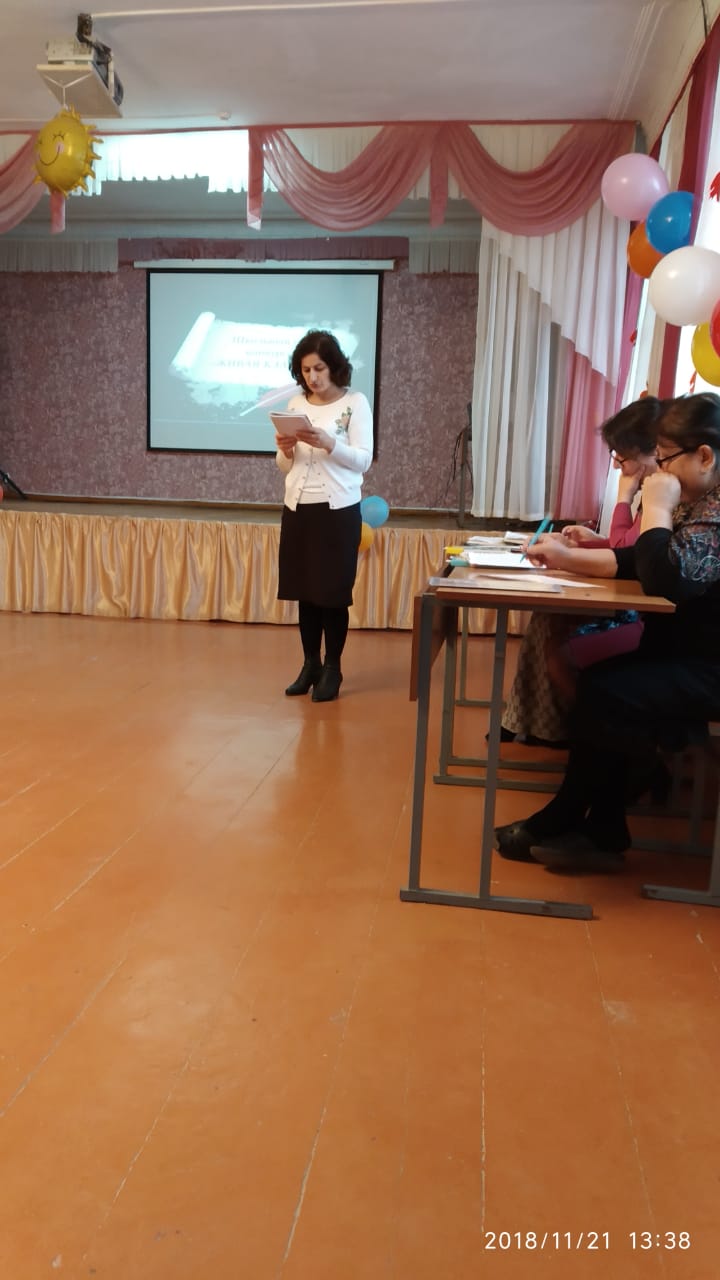 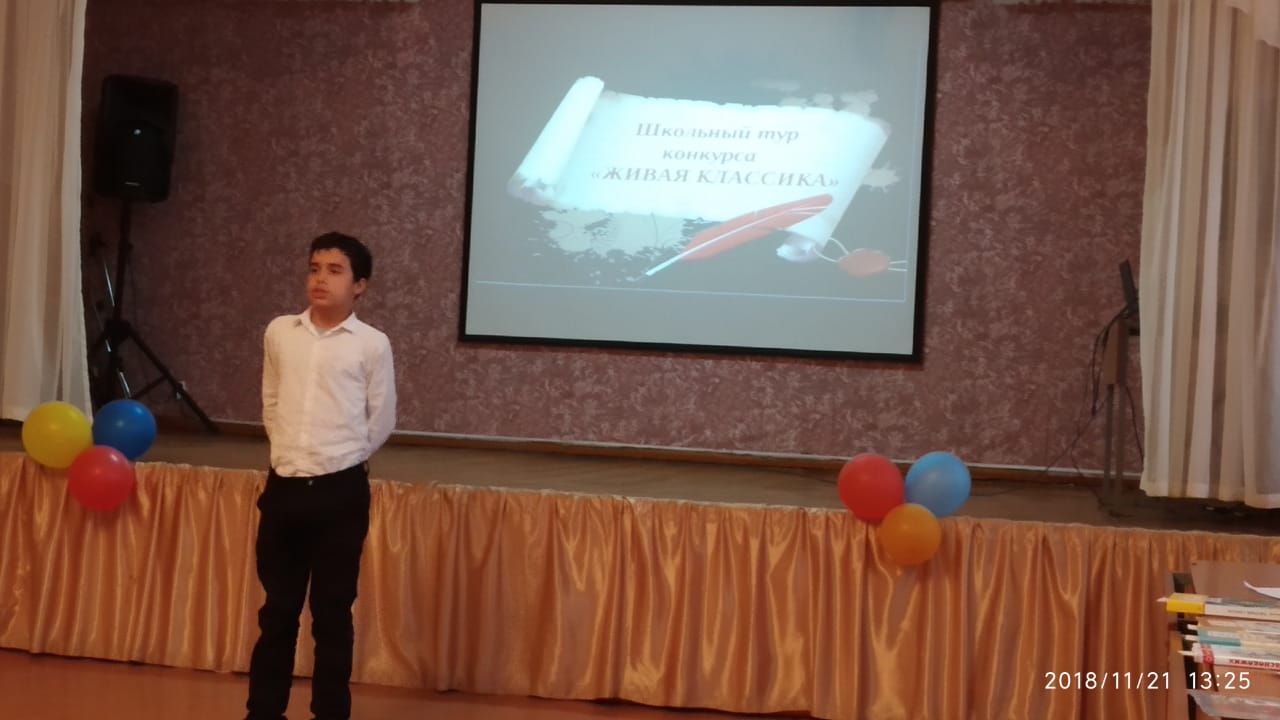 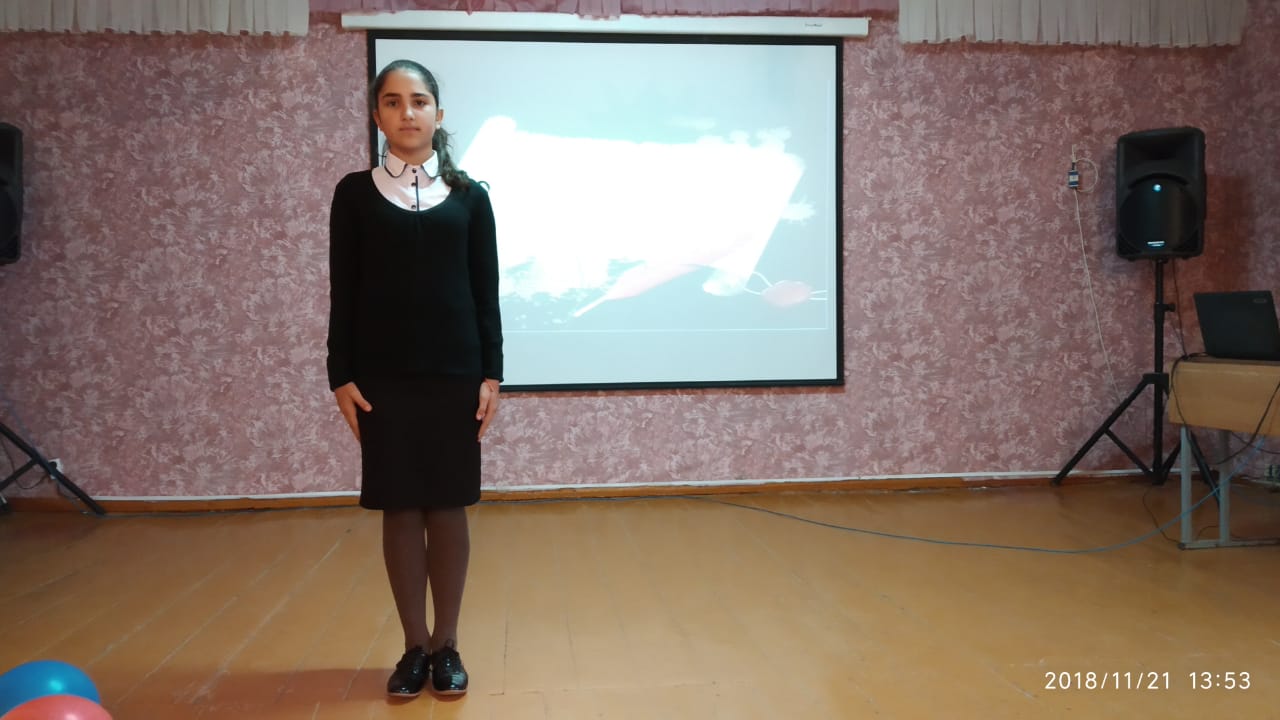 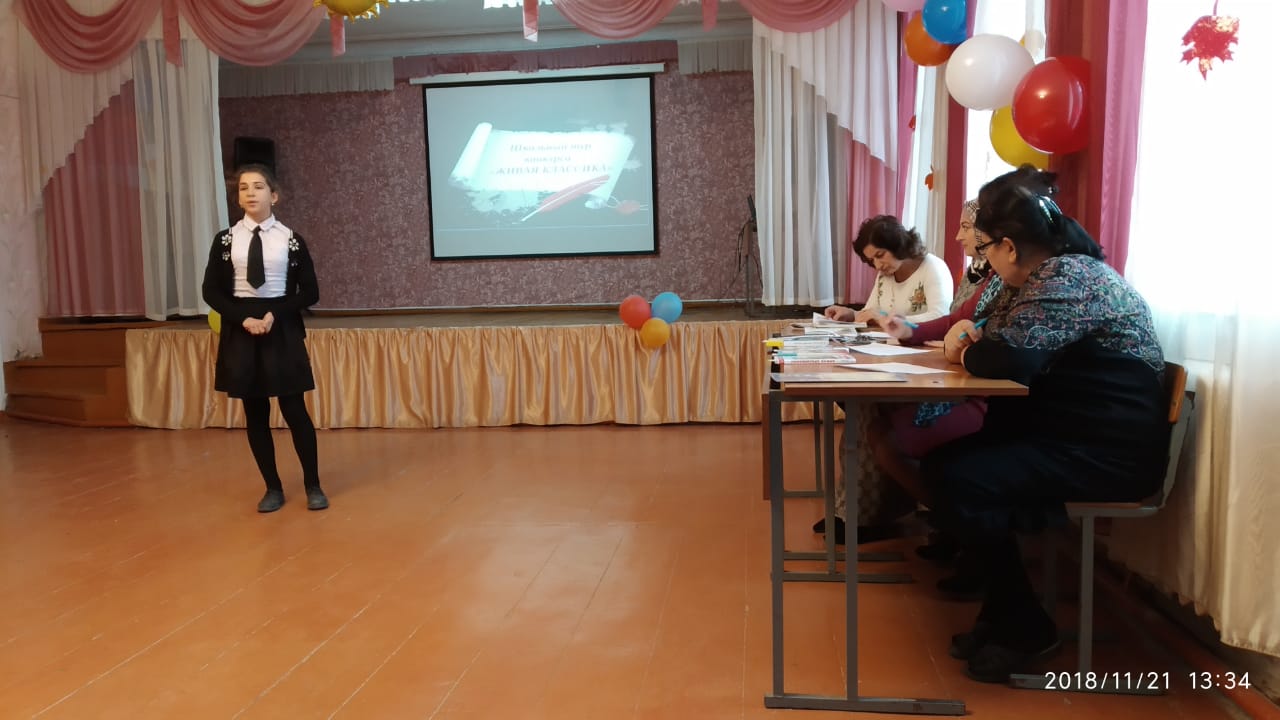 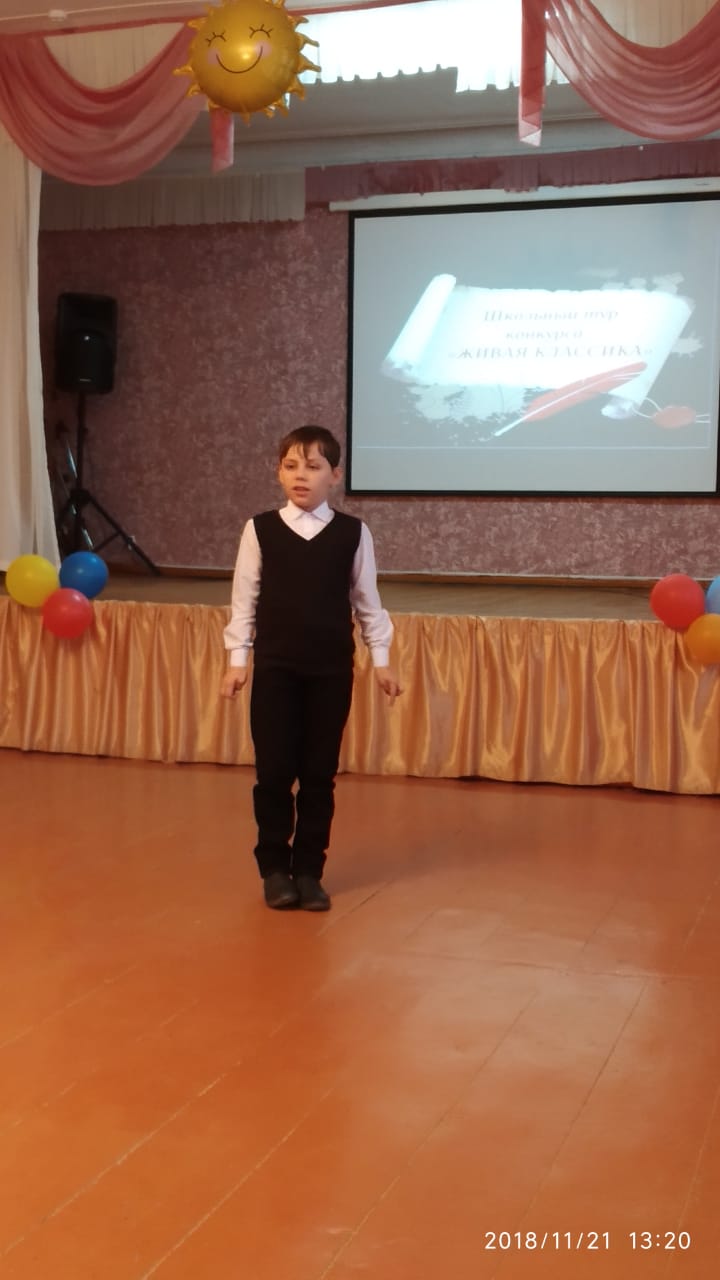 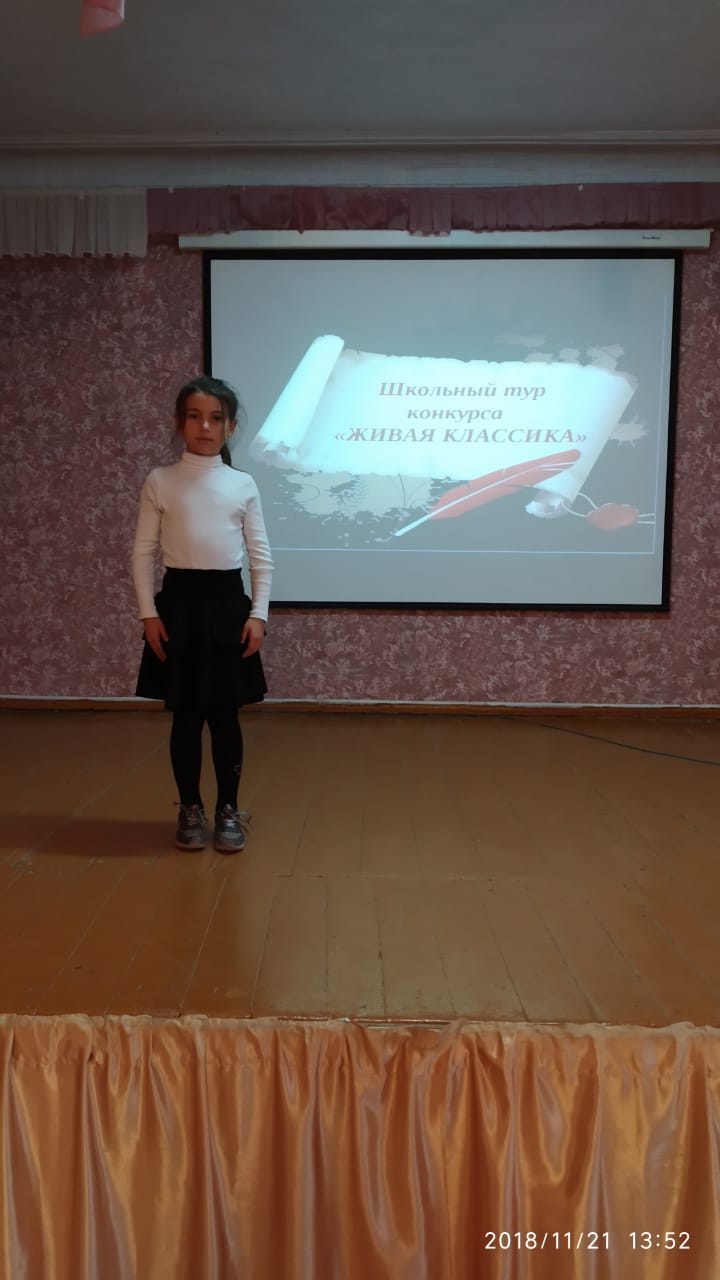 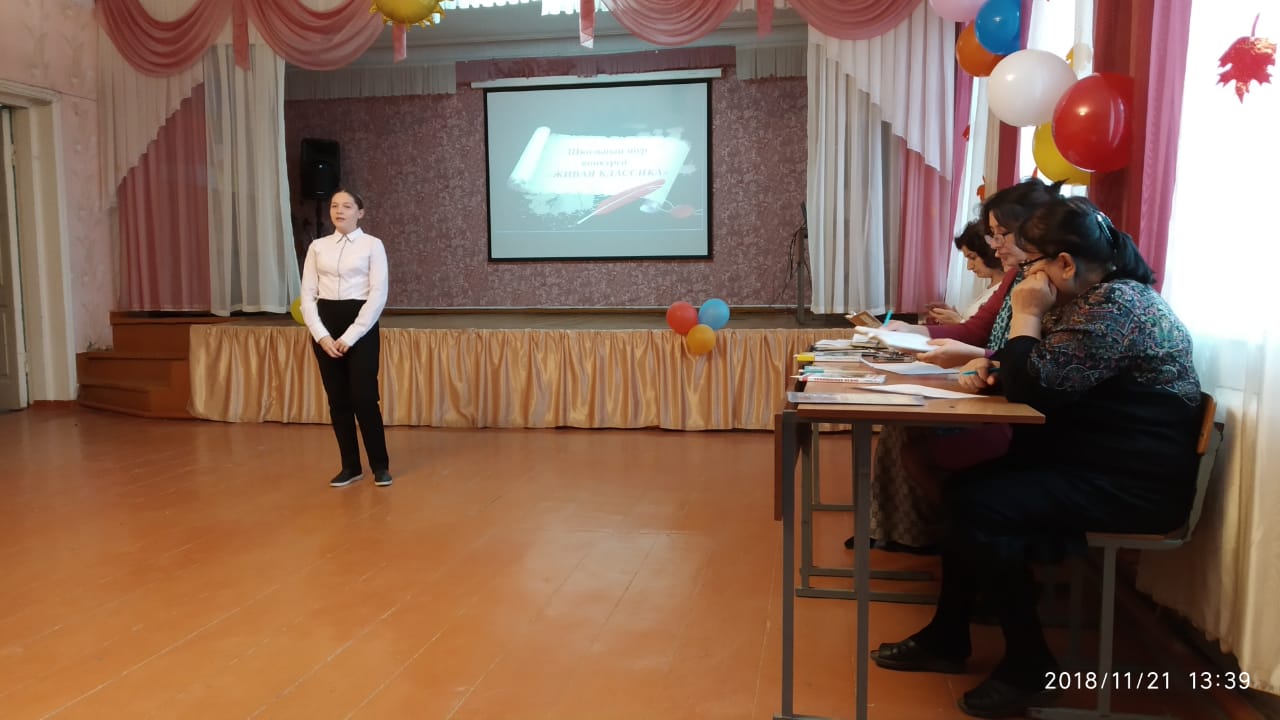 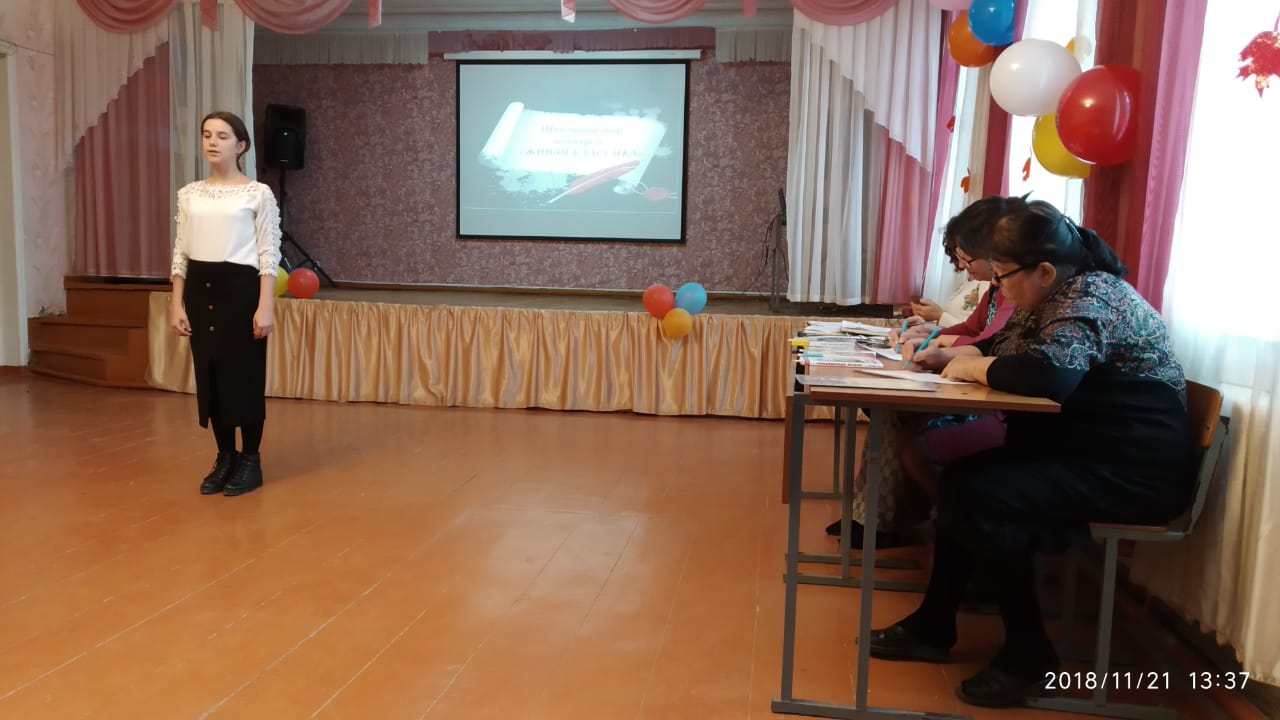 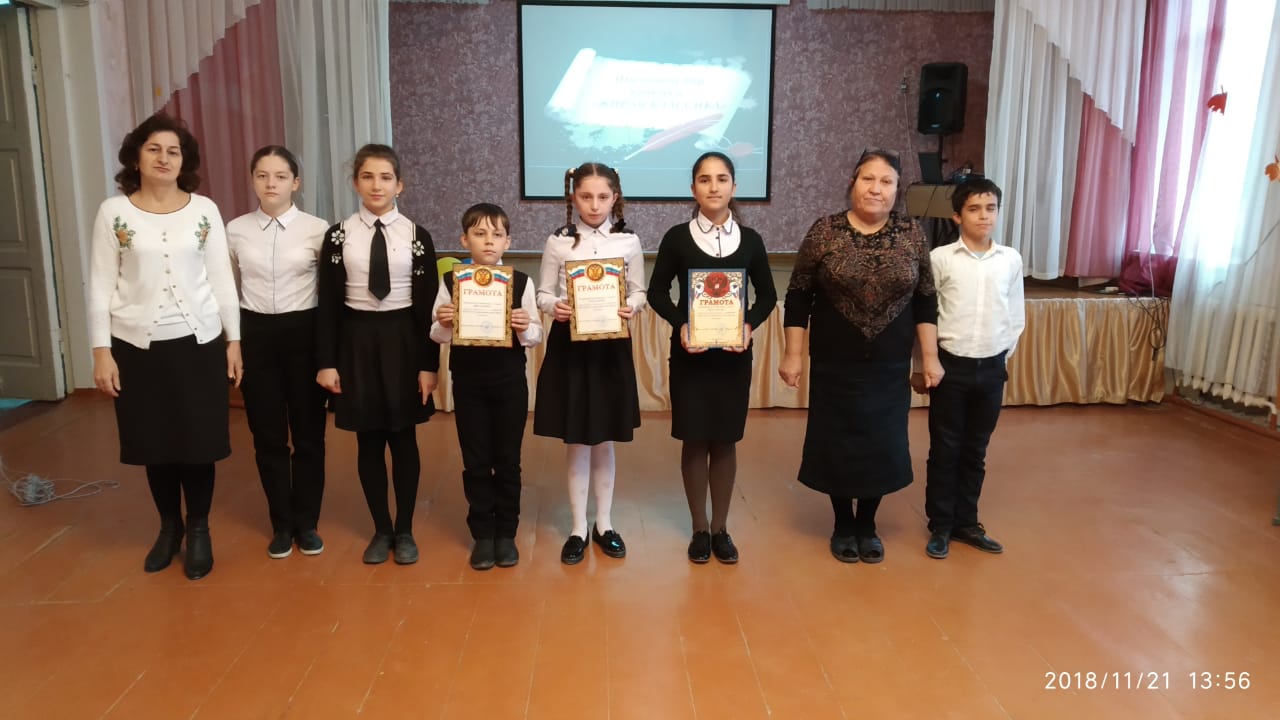 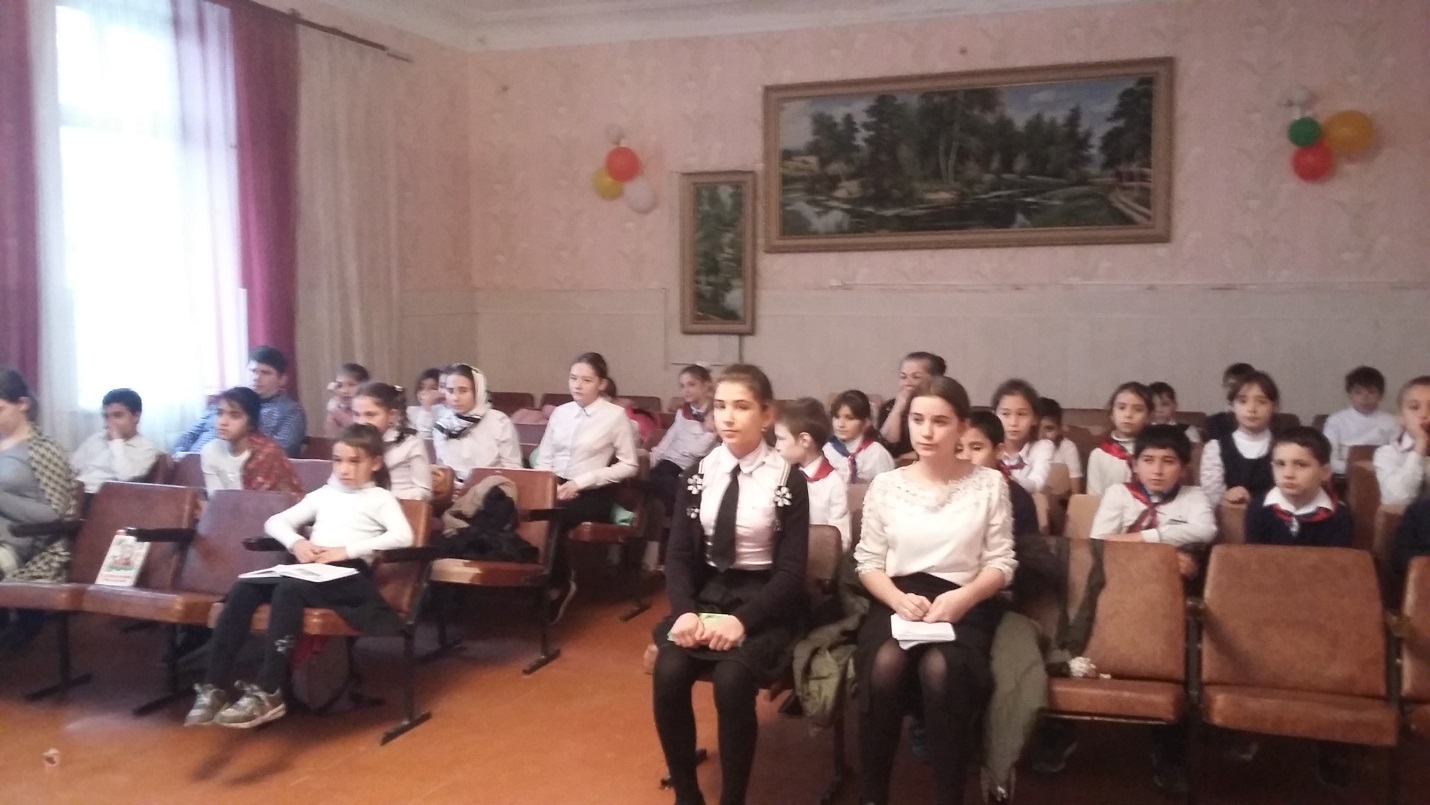 